        №  9                                                                                      от 24 апреля 2018 г.РАСПОРЯЖЕНИЕОб установлении особого противопожарного режима на территории Себеусадского сельского поселения В соответствии со статьей 30 Федерального закона от 21 декабря 1994 года №69-ФЗ «О пожарной безопасности», постановлением Правительства Российской Федерации от 30 декабря 2003 г. № 794 «О единой государственной системе предупреждения и ликвидации чрезвычайных ситуаций», постановлением Правительства Российской Федерации от 25 апреля 2012 года № 390  «О противопожарном режиме», постановлением Правительства Республики Марий Эл от 19 апреля 2018 года № 176 «Об установлении особого противопожарного режима на территории Республики Марий Эл» и в целях предупреждения пожаров и гибели на них людей, а также для повышения бдительности населения района и всех видов пожарной охраны:1.	Установить с 29 апреля по 13 мая 2018 года на территории муниципального образования «Себеусадское сельское поселение» особый противопожарный режим.2. На период установления особого противопожарного режима  гражданам запрещается:Разведение костров в лесах;Выжигание сухой  травянистой растительности;Разведение костров, сжигание мусора, проведение пожароопасных работ на территории населенных пунктов;Использование открытого огня и разведение костров на землях сельскохозяйственного назначения и землях запаса. 3.	Организовать:своевременную очистку территорий населенных пунктов поселений от горючих отходов, мусора и сухой травы, а такжеисключить возможность переброса огня от лесных пожаров и загораний травы на землях сельскохозяйственного назначения на здания и сооружения;при возможном изыскании денежных средств устройство минерализованных полос вокруг населенных пунктов, граничащих с лесными массивами и подверженных угрозе распространения лесных пожаров;наблюдение за противопожарным состоянием на территории поселения;работу по недопущению проведения сельскохозяйственных палов, выжигания сухой травянистой растительности на земельных участках населенных пунктов, участках, находящихся на землях сельскохозяйственного назначения, в том числе  на земельных участках, непосредственно примыкающих к лесам, защитным и лесным насаждениям и не отделенных противопожарной минерализованной полосой шириной не менее 0,5 метра, сжигания мусора и отходов, разведения костров, топки печей, кухонных очагов и котельных установок, работающих на твердом топливе, проведения других пожароопасных работ на участках, не обеспечивающих пожарную безопасность;патрулирование населенных пунктов силами населения и членов добровольных пожарных формирований;подготовку имеющейся водовозной и землеройной техники для возможного использования в тушении пожаров;в целях своевременного обнаружения пожаров круглосуточное дежурство граждан на территориях населенных пунктов поселений (с учетом местных условий);при необходимости привлечение населения для локализации пожаров вне границ населенных пунктов;во взаимодействии с должностными лицами органов, осуществляющих государственный пожарный надзор, пожарной охраны, со средствами массовой информации усиление противопожарной пропаганды и обучение населения правилам пожарной безопасности;принятие дополнительных мер пожарной безопасности, установленных законодательством Российской Федерации.4. Рекомендовать руководителям организаций и учреждений независимо от форм собственности, чьи объекты граничат с лесными массивами и подвержены угрозе распространения лесных пожаров, а также руководителям организаций, имеющих на своем балансе сельскохозяйственные угодья, граничащие с лесными массивами:подготовить имеющуюся водовозную, поливочную и землеройную технику для ликвидации возможных пожаров, обеспечить постоянный запас воды для пожаротушения;принять меры по уборке сухой травы, иного горючего мусора с территорий организаций и прилегающих к ним участков местности;произвести устройство минерализованных полос вокруг территорий организаций, находящихся в непосредственной близости к лесным массивам.5.  В условиях особого противопожарного режима, вводимого в районе, физические и юридические лица, нарушившие правила  пожарной безопасности, привлекаются к административной ответственности, предусмотренной статьями 8.32 и 20.4 Кодекса Российской Федерации об административных правонарушениях и статьей 18.2 Закона Республики Марий Эл от 4 декабря 2002 года № 43-3 «Об административных правонарушениях в Республике Марий Эл», в случае нарушения правил  пожарной безопасности, повлекшего возникновение лесного  пожара, -  к уголовной ответственности, предусмотренной статьей 261 Уголовного кодекса российской Федерации.6. Контроль за исполнением настоящего распоряжения оставляю за собой.Председатель КЧС и ОПБ администрацииМО «Себеусадское сельское поселение»:                                      В.И.Михайлов   				«ВОЛАКСОЛА ЯЛКУНДЕМ»       ТУРГОЧ КАЙШЕ СИТУАЦИЙ-ВЛАКЫМ ОНЧЫЛГОЧ КОРАНДЫМЕ ДА ПЫТАРЫМЕ ДА ТУЛАЗАП ЛУДЫКШЫДЫМЫЛЫКЫМ ШУКТЫМО ШОТЫШТО КОМИССИЙЖЕ 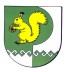 КОМИССИЯПО ПРЕДУПРЕЖДЕНИЮ И ЛИКВИДАЦИИ ЧРЕЗВЫЧАЙНЫХ СИТУАЦИЙ И ОБЕСПЕЧЕНИЮ ПОЖАРНОЙ БЕЗОПАСНОСТИ МО «СЕБЕУСАДСКОЕ СЕЛЬСКОЕ ПОСЕЛЕНИЕ»